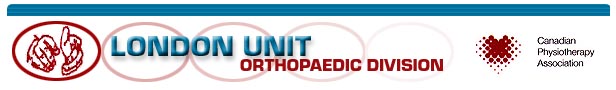 The Bev Padfield Clinical Research AwardHISTORY“The Bev Padfield Clinical Research Award” was initiated in 2009. This $3000.00 award is designed to recognize physiotherapists who are involved in research for the advancement of manual therapy in orthopaedics.BACKGROUND This award is named in honour of Bev Padfield. With over 30 years dedicated to the field of manual therapy in Canada, Bev is a natural leader. Early in her career, Bev made a personal choice to pursue excellence in her profession, which was a driving force behind her career and teachings. Her teaching career began in 1985 at Western University (formerly the University of Western Ontario), Department of Physical Therapy, when she developed the first undergraduate manual therapy course in Ontario. Soon to follow, she began teaching the first E1V1 courses in southwestern Ontario, which has evolved into the current manual therapy level system today.To list Bev's accomplishments are easy but to describe her impact on the hundreds of physiotherapists she has nurtured, mentored and taught to become analytical, evidenced-based clinician's with a sound clinical reasoning approach is immeasurable. She was certainly before her time when it came to incorporating research, evidence and clinical judgment into assessment and treatment approaches. Her emphasis on evidence and clinical research extended to all aspects of her career: teacher, practitioner, mentor, CPA/OPA committees representative, Regulatory College of Ontario council member, Chair of the National Orthopedic division, chief examiner for the Orthopedic Division education curriculum and as editor for several journal publications. Bev encouraged many physiotherapists to pursue manual therapy research, but most of all she participated whole hardly in the process. Thus, she is the proud recipient of two CPA Silver Quill Awards (1994, 1999), has 7 peer-reviewed publications and has been a member on five different Master's Advisory committees at Western. “Bev has integrated art and science to the advancement of manual therapy practice and better patient outcomes" (Paul Stratford, 2010).Bev was a co-founder of the London orthopedic unit. Her most recent accomplishment and greatest source of pride was the establishment of the first Manipulative Therapy Master's program in Canada at Western University in Ontario. She has always known that the progression of manual therapy was not about her accomplishments but the need to nurture many individuals. She personally made it her mission to ensure that she mentored hundreds of physiotherapists and instilled in them the drive to progress, instruct and promote the art and science of manual therapy.PURPOSE The Bev Padfield Clinical Research Award recognizes research that endorses/supports the advancement of manual therapy and orthopaedic physiotherapy.CRITERIA FOR SELECTIONThe individual must be a member of the Canadian Physiotherapy Association/Ontario Physiotherapy Association, and a member of the London Orthopaedic Unit (LOU).The individual must have an active college license and be involved in direct patient care.Limited to the field of Orthopaedics / Musculoskeletal Physiotherapy PracticeIndividual participates in the development of evidence-based orthopaedic physiotherapy practice through the integration and application of research principles and findings and incorporates or applies them into his/her clinical practice. Research activities can include integration of research tools (e.g., outcome measures, systematic reviews, surveys, clinical practice guidelines), direct involvement in a research study or program evaluation, documentation of a single case study, or dissemination of research findings and the promotion of best practice principles.Willingness to deliver a 15-20 minute presentation at the LOU Annual General Meeting to inform the attendees/membership of the research project and objectives.SELECTION OF CANDIDATE The LOU executive, in consultation with the Chair of the National Orthoapedic Division will select the recipients. PRESENTATION Two (2) awards will be presented annually at the LOU Annual General Meeting. FORM OF AWARD Public recognition at LOU’s Annual General Meeting A framed certificate Each recipient will receive a cheque in the amount of $1,500.00APPLICATION PROCEDURE The application must include:Completed Application Form (see attached document)Provide appropriate documentation (e.g., letter, report) highlighting your participation in the research activityCurriculum Vitae of the applicantAPPLICATION PROCESS Applications must be submitted electronically to the LOU Executive no later than September 30th of each calendar year. Award winners will be notified by the end of December.For further information, please contact the LOU Executive at info@londonorthounit.orgAPPLICATION FORMBev Padfield Clinical Research AwardDemographic Information: Description of how your research project will impact clinical practice (500 words)DEADLINE FOR SUBMISSION: Postmarked no later than September 30th of each calendar year. Send to: London Orthopaedic Unit Executive – Awards CommitteeEmail: info@londonorthounit.orgN.B. The decision process is based on the information provided by the applicant. The Awards Committee will not seek out additional information. Incomplete submissions will not be considered.Name of Applicant:Address of Applicant:Phone:Email:CPA #:LOU Member: Yes  /  NoPrimary Area of Practice:Research Topic / Title:Thesis /Research Question:Signature:Date: